Publicado en 28010 / Madrid el 09/09/2013 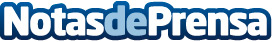 El Reto Hitachi: Una acción de branding que desafía a sus seguidoresLa marca japonesa de aire acondicionado Hitachi promueve los valores del deporte en la sociedad más allá de su patrocinio oficial del Club de Triatlón X3M. Se trata de lanzar a sus seguidores online un reto deportivo contando con dos atletas de primera línea como entrenadoresDatos de contacto:Studio2CNota de prensa publicada en: https://www.notasdeprensa.es/el-reto-hitachi-una-accion-de-branding-que-desafia-a-sus-seguidores Categorias: Telecomunicaciones Comunicación Marketing Sociedad Entretenimiento E-Commerce Otros deportes http://www.notasdeprensa.es